MGM MUTHOOT COLLEGE OF NURSING KOZHENCHERRYADMISSION TO BSC NURSING COURSE 2022-2023ഓൺലൈൻ അപേക്ഷകൾ സമർപ്പിക്കുന്നതിനുള്ള നിർദ്ദേശങ്ങൾ www.mgmmuthootnursingcollege.com എന്ന വെബ്സൈറ്റിലെ ‘Apply Now’ Link ൽ Click ചെയ്ത ശേഷം അപേക്ഷാർത്ഥിയുടെ Passport Size Photo (150x200 pixel), Signature (20 kb) എന്നിവ അപ്‌ലോഡ് ചെയ്ത് വ്യക്തിഗത വിവരങ്ങൾ പൂരിപ്പിക്കേണ്ടതാണ്. SSLC, Plus two / Higher Secondary /തത്തുല്യ പരീക്ഷയുടെ മാർക്ക് ലിസ്റ്റുകൾ സ്കാൻ ചെയ്‌ത്‌ Application port ൽ അപ്‌ലോഡ് ചെയ്യേണ്ട താണ് അപേക്ഷാർത്ഥിയുടെ Email Address  നിർബന്ധമായും Enter ചെയേണ്ടതാണ്.ഓൺലൈൻ അപേക്ഷയിലെ എല്ലാ വിവരങ്ങളും കൃത്യമായി പൂരിപ്പിച്ചതി നുശേഷം ഏറ്റവും അവസാനമുള്ള Submit Button ഉപയോഗിക്കുക. Submit ചെയ്‌ത്‌ കഴിഞ്ഞാൽ പിന്നീട് അപേക്ഷാർ ത്ഥിക്ക് അപേക്ഷയിൽ യാതൊരു മാറ്റവും  വരുത്താൻ സാധിക്കില്ല .അപേക്ഷ ഫീസ് Mobile Banking/Internet Banking / Google pay മുഖേന അടയ്ക്കാവു ന്നതാണ്.Name 			:	MUTHOOT HEALTHCARE PVT. LTDBank Name		:	THE FEDERAL BANKBranch		: 	KOZHENCHERRYAccount No.		:	10265500002131IFSC			: 	FDRL0001026
ഇന്റർവ്യൂ സമയത്തു അപേക്ഷകർ പ്രോസ്പെക്ടസ്സിൽ പ്രതിപാദിച്ചിരി ക്കുന്ന documents, online payment രേഖകളും  ഹാജരാക്കേണ്ടതാണ് .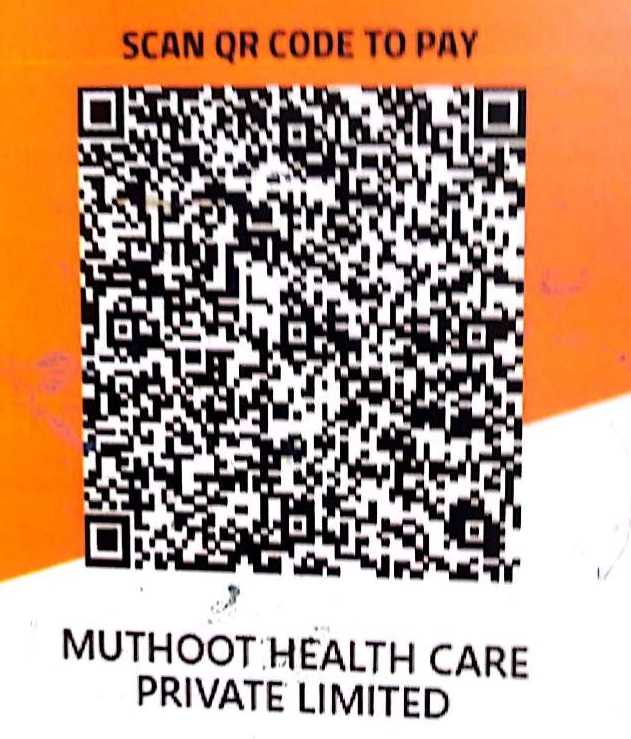 